РаботаЗадание на самостоятельную работу «Технологии и методы программирования»Тема задания “Технологии программирования прикладных экономических систем”Целью выполнения самостоятельной работы является разработка встроенного языка и программного кода, для обеспечения лексического разбора.В процессе выполнения самостоятельной работы требуется:Во-первых, самостоятельно выбрать предметную область прикладного программного средства;Во-вторых, описать предметную область с использованием теории графов. Построить граф предметной области;В-третьих, разработать программный код, включающий лексический разбор программы на встроенном языке, с использованием детерминированного конечного автомата. Программный код может быть реализован в любой системе программирования; В-четвертых, подготовить отладочные варианты программы на разработанном встроенном языке прикладного программного средства. Отладочные варианты должны подтверждать, как разбор корректной программы, так и обнаружение ошибок в программе на встроенном языке.Оформление самостоятельной работы Отчет должен включать следующие элементы:Титульный лист.Оглавление.3.Описание предметной области с использованием теории графов (граф предметной области)Описание грамматики встроенного языкаТаблица детерминированного конечного автомата. Распечатка программного кода.7.Распечатки экранов, подтверждающих выполнение. 8. Литература и INTERNET-ресурсы.РаботаВыполнениеКонструирование и программное моделирование конечного автоматаЦелью работы является получение навыков разработки регулярных языков и конструирования конечных автоматов, используемых в качестве моделей простейших элементов транслятора.Преобразуем регулярную грамматику G{{a,b}, {S, C, B, A}, P, {S}} к автоматному виду и построим по ней конечный автомат, постройте граф переходов для данного автомата. 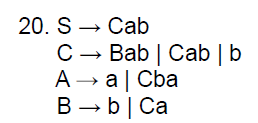 Решение:Построим множество VN’ = {S, C, A, B}.Правила S  Cab и C  Bab | Cab | b меняем на S  Bab | Cab | b. Для правила SBab во множество VN’ включаем символ С1, а само правило разбиваем на два: SC1b, C1Ba, и включаем эти правила во множество P’. Для правила SCab во множество VN’ включаем символ С2, а само правило разбиваем на два: SC2b, C2Sa, и включаем эти правила во множество P’.Правило Sb оставляем без изменений.Так же меняем правила A  Cba и B  Ca на A  Sba и B  Sa. Правила Aa и Bb оставляем без изменений. Для правила A→ Sab во множество VN’ включаем символ C3, а само правило разбиваем на два: A → С3b и С3 → Sa и включаем эти правила во множество P’.G’({a, b], {S, C1, C2, C3, A, B}, P, {S})P’:S → C1b | Ba | C2bC1 → BaC2 → SbC3 → SaA → a | C3bB → b | SaПостроение конечного автомата M (Q, V, δ, q0, F):Строим множество состояний автомата Q = VB  {H} = {S, C1, C2, C3, A, B, H}, алфавит входных символов V = {a, b}Функции переходов конечного автомата:δ(b, C1)=S; δ(a, B)=S; δ(b, C2)=S; δ(a, B)=C1; δ(b, S)=C2; δ(a, D)=C3; δ(a, H)=A; δ(b, C3)=A; δ(b, H)=B; δ(a, S)=B; δ(a, S)=C2;Начальное состояние q0=H;Множество конечных состояний F = {A}Конечный автомат принимает следующий вид:M({S, C1, C2, C3, A, B, H}, {a, b}, δ, H, {A})Приводим конечный автомат к определенному виду и добавляем ошибку Е. Функции переходов: δE(a, C1) = E; δE(b, B) = E; δE(b, C2) = E; Представим автомат в виде графа: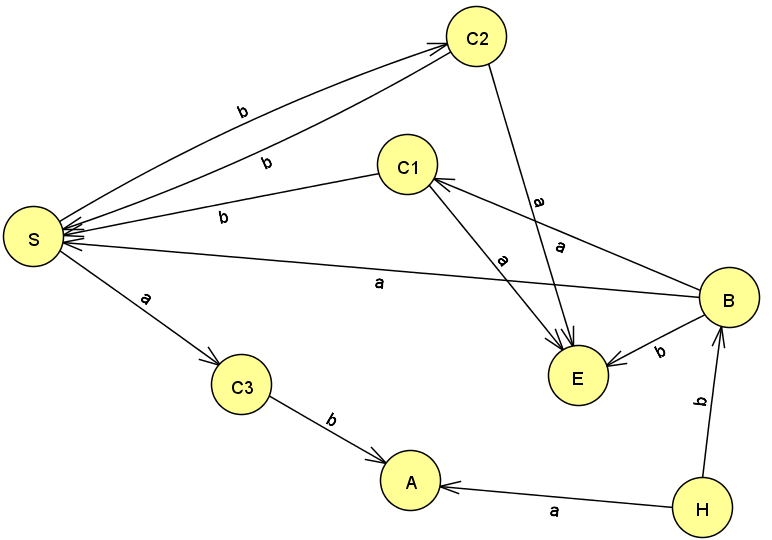 Рис.1Недетерминированный конечный автомат (НКА) - это пятерка M = (Q, T, D, q0, F), где Q - конечное множество состояний; T - конечное множество допустимых входных символов (входной алфавит); D - функция переходов (отображающая множество Q(T{e}) во множество подмножеств множества Q), определяющая поведение управляющего устройства; 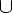 q0 Q - начальное состояние управляющего устройства; 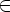 F Q - множество заключительных состояний.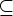 Работа конечного автомата представляет собой некоторую последовательность шагов, или тактов. Такт определяется текущим состоянием управляющего устройства и входным символом, обозреваемым в данный момент входной головкой. Сам шаг состоит из изменения состояния и, возможно, сдвига входной головки на одну ячейку вправо (рис. 2). 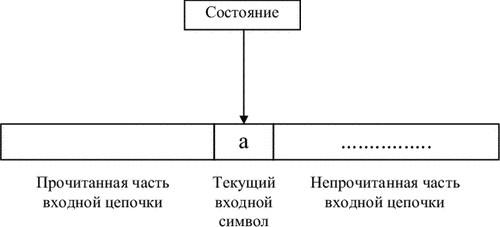 Рис.2 Недетерминизм автомата заключается в том, что, во-первых, находясь в некотором состоянии и обозревая текущий символ, автомат может перейти в одно из, вообще говоря, нескольких возможных состояний, и во-вторых, автомат может делать переходы по e. Важным частным случаем недетерминированного конечного автомата является детерминированный конечный автомат, который на каждом такте работы имеет возможность перейти не более чем в одно состояние, и не может делать переходы по e. Конечный автомат – это модель устройства с конечным числом состояний, которое отличает правильно образованные, или «допустимые» цепочки, от «недопустимых». Составление формальной грамматики.Фраза языка представляет собой список, поэтому из начального символа грамматики должен выводиться список:R0: <предложение> ::==< фраза>#R1: <фраза> ::==< фраза>/< составное имя> | <идентификатор>R2: <составное имя> ::==<составное имя>.<идентификатор>| <идентификатор>R3: <идентификатор>::==<идентификатор><допустимый символ>| <начальный символ>R4: <начальный символ>::==<буква>|<знак подчёркивания>R5: <допустимый символ> :=:=<буква>|<цифра>|<знак подчёркивания>R6:<буква>::==a|b|c|d|e|f|g|h|i|j|k|l|m|n|o|p|q|r|s|t|u|v|w|x|y|z|R7: <цифра>::==0|1|2|3|4|5|6|7|8|9|R8:<знак подчёркивания>::==_Таким образом, требуемую грамматику можно описать следующей структурой:Множество терминальных символов: 0,1,2,3,4,5,6,7,8,9,a,b,c,d,e,f,g,h,I,j,k,l,m,n,o,p,q,r,s,t,u,v,w,x,y,z,_, .,/,#Множество нетерминальных символов: <фраза>, < составное имя>, <идентификатор>, <допустимый символ>, <начальный символ>, <буква>, <цифра>,  <знак подчёркивания>. Множество правил вывода R0,R1, R2, R3, R4, R5, R6, R7, R8.Построение конечного автомата.Между конечными автоматами и автоматными грамматиками существует тесная связь: класс языков, допускаемых конечными автоматами, совпадает с классом языков, порождаемых автоматными грамматиками.Для построения конечного автомата составленную грамматику путем введения дополнительных состояний надо преобразовать к автоматному виду, в результате получится следующая таблица переходов:Программное моделирование работы конечного автомата.Листинг программного кода для моделирования работы конечного автомата имеет следующий вид:#include "iostream.h"#include "stdio.h"#include "conio.h"int main(){ 	int i,j,kol,tsost,slsost,tsymb;int tabl[9][40]={					{0,0,0,0,0,0,0,0,0,0,0,0,0,0,0,0,0,0,0,0,0,0,0,0,0,0,0,0,0,0,0,0,0,0,0,0,0,0,0,0},//da					{1,1,1,1,1,1,1,1,1,1,1,1,1,1,1,1,1,1,1,1,1,1,1,1,1,1,1,1,1,1,1,1,1,1,1,1,1,1,1,1},//net					{1,1,1,1,1,1,1,1,1,1,3,3,3,3,3,3,3,3,3,3,3,3,3,3,3,3,3,3,3,3,3,3,3,3,3,3,3,1,1,1},//sost imya					{7,7,7,7,7,7,7,7,7,7,4,4,4,4,4,4,4,4,4,4,4,4,4,4,4,4,4,4,4,4,4,4,4,4,4,4,4,5,2,1},//ident					{7,7,7,7,7,7,7,7,7,7,6,6,6,6,6,6,6,6,6,6,6,6,6,6,6,6,6,6,6,6,6,6,6,6,6,6,8,5,2,1},//nach sim					{7,7,7,7,7,7,7,7,7,7,6,6,6,6,6,6,6,6,6,6,6,6,6,6,6,6,6,6,6,6,6,6,6,6,6,6,8,5,1,1},//dop sim					{7,7,7,7,7,7,7,7,7,7,6,6,6,6,6,6,6,6,6,6,6,6,6,6,6,6,6,6,6,6,6,6,6,6,6,6,8,5,2,0},//bykva					{7,7,7,7,7,7,7,7,7,7,6,6,6,6,6,6,6,6,6,6,6,6,6,6,6,6,6,6,6,6,6,6,6,6,6,6,8,5,2,0},//cifra					{7,7,7,7,7,7,7,7,7,7,6,6,6,6,6,6,6,6,6,6,6,6,6,6,6,6,6,6,6,6,6,6,6,6,6,6,8,5,2,0}//znak};printf("matrica\n");for (i=0;i<9;i++) {for (j=0;j<40;j++) printf("%4d",tabl[i][j]); printf("\n");};  char   ch, inpstr[80] ;  printf("\n ENTER STRING  ");  i=0;	 while ((ch=getch()) !=13 && i<80) 		{putch(ch);		inpstr[i++]=ch;}	 inpstr[i]='\0';	 kol=i-1;	 printf("\n input string:");	 printf(inpstr);	 printf("\n");     tsost=2;     for (i=0;i<=kol;i=i+1)      {   tsymb=inpstr[i];	     switch (tsymb)	 { case '0':  slsost=tabl[tsost][0]; break;	   case '1':  slsost=tabl[tsost][1]; break;	   case '2':  slsost=tabl[tsost][2]; break;	   case '3':  slsost=tabl[tsost][3]; break;       case '4':  slsost=tabl[tsost][4]; break;       case '5':  slsost=tabl[tsost][5]; break;       case '6':  slsost=tabl[tsost][6]; break;	   case '7':  slsost=tabl[tsost][7]; break;	   case '8':  slsost=tabl[tsost][8]; break;	   case '9':  slsost=tabl[tsost][9]; break;	   case '/':  slsost=tabl[tsost][10]; break;       case '.':  slsost=tabl[tsost][11]; break;	   case 'e':  slsost=tabl[tsost][12]; break;	   case '+':  slsost=tabl[tsost][13]; break;	   case '-':  slsost=tabl[tsost][14]; break;	   case '#':  slsost=tabl[tsost][15]; break;	   default: slsost=1;}   	   printf("%5d",slsost);           tsost=slsost;     };     switch (slsost) 	 { case 1:cout<<"\n STRING is WRONG \n"; break;	   case 0:cout<<"\n STRING is RIGHT \n";break;	   case 2:cout << "\n STRING is WRONG \n";break;	 }	return 0;};результат выполнения программы: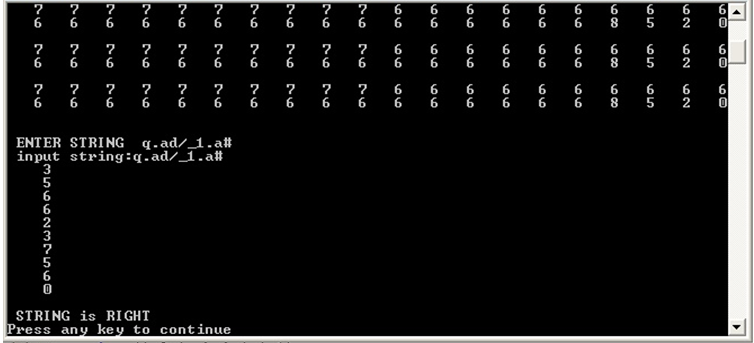 Входной текстовый файл matr.txt9  количество состояний40  количество символов алфавита9400 1 2 3 4 5 6 7 8 9 a b c d e f g h i j k l m n o p q r s t u v w x y z    _   .   /  #0 0 0 0 0 0 0 0 0 0 0 0 0 0 0 0 0 0 0 0 0 0 0 0 0 0 0 0 0 0 0 0 0 0 0 0 0 0 0 01 1 1 1 1 1 1 1 1 1 1 1 1 1 1 1 1 1 1 1 1 1 1 1 1 1 1 1 1 1 1 1 1 1 1 1 1 1 1 11 1 1 1 1 1 1 1 1 1 3 3 3 3 3 3 3 3 3 3 3 3 3 3 3 3 3 3 3 3 3 3 3 3 3 3 3 1 1 15 5 5 5 5 5 5 5 5 5 4 4 4 4 4 4 4 4 4 4 4 4 4 4 4 4 4 4 4 4 4 4 4 4 4 4 4 5 2 17 7 7 7 7 7 7 7 7 7 6 6 6 6 6 6 6 6 6 6 6 6 6 6 6 6 6 6 6 6 6 6 6 6 6 6 8 5 2 17 7 7 7 7 7 7 7 7 7 6 6 6 6 6 6 6 6 6 6 6 6 6 6 6 6 6 6 6 6 6 6 6 6 6 6 8 5 1 17 7 7 7 7 7 7 7 7 7 6 6 6 6 6 6 6 6 6 6 6 6 6 6 6 6 6 6 6 6 6 6 6 6 6 6 8 5 2 07 7 7 7 7 7 7 7 7 7 6 6 6 6 6 6 6 6 6 6 6 6 6 6 6 6 6 6 6 6 6 6 6 6 6 6 8 5 2 07 7 7 7 7 7 7 7 7 7 6 6 6 6 6 6 6 6 6 6 6 6 6 6 6 6 6 6 6 6 6 6 6 6 6 6 8 5 2 023000Заголовочный файл konavt.hclass konavt {int kolsost;// число состояний автомата				int kolsimv;// число символов входного алфавита				char *alfavit; // входной алфавит				int nachstate; //начальное состояние				int kolkon;//число заключительных состояний							int *fin; //заключительные состояния				int **per;//матрица переходов				int dlina;// текущая длина входной цепочки				int dlina0;// начальная длина входной цепочки				char *vxod;// входная цепочка				int avtstate; //текущее состояние				int nomstep;// номер шага автомата				int *protokol;// протокол работы автоматаpublic:			bool error; //признак ошибки		        konavt();//конструктор без параметров				void show_sost();//проверка заполнения матрицы				void sled();//срабатывание переходов				void show();//показ текущего состояния;				void init();//инициализация новой строкой				bool konec();// проверка финальности состояния				bool zaversh(); //проверка исчерпания строки			bool proverka();// проверка принадлежности символов алфавиту};Реализация класса konavt.cpp# include "konavt.h"# include <iostream.h># include <fstream.h># include <string.h># include <stdlib.h>//конструкторkonavt::konavt(){int i,j,vyb;// возможен ввод исходных данных как из файла, так и с клавиатурыcout<<"constructor working..."<<endl;cout <<"Istochnik dannyx(0-klaviatura,1-file)"<<endl;cin>>vyb;// ввод с клавиатурыif (vyb==0){	cout<<"\n Enter kolvo sostoianiy\t";	cin>>kolsost;	cout<<endl<<"enter kolvo simvolov alfavita\t";	cin>>kolsimv;	alfavit=new char [kolsimv];	per=new int*[kolsost];	for (i=0;i<kolsost;i++){		per[i]=new int [kolsimv];	};	cout<<endl<<"enter alfavit"<<endl;	for (j=0;j<kolsimv;j++){		cin>>alfavit[j];	};	cout<<endl<<"enter matrica"<<endl;	for (i=0;i<kolsost;i++){	for (j=0;j<kolsimv;j++){		cin>>per[i][j];	};	cout<<endl;	};	cout<<"enter nachalnoe sostoianie"<<endl;	cin>>nachstate;	cout<<endl;	cout<<"enter kolvo konechnyh sostoianiy"<<endl;	cin>>kolkon;	cout<<endl;	fin=new int[kolkon];	cout<<"enter konechnye sostoiania"<<endl;	for (i=0;i<kolkon;i++){		cin>>fin[i];	}	cout<<endl;// запись исходных данных в файл	int otv;	cout<<"save to file?(1-yes,0-no)";	cin>>otv;	cout<<endl;	if (otv==1)	{char fname[30];		cout<<"enter filename  ";		cin>>fname;		cout<<endl;		ofstream out_stream;		out_stream.open(fname);		if (out_stream.fail())			{cout<<"Error output file"<<endl; return;}				out_stream<<kolsost<<' ';				out_stream<<kolsimv<<' ';		for (i=0;i<kolsimv;i++) out_stream<<alfavit[i]<<' ';		for (i=0;i<kolsost;i++){			for (j=0;j<kolsimv;j++){				out_stream<<per[i][j]<<' ';}}		out_stream<<nachstate<<' ';		out_stream<<kolkon<<' ';		for (i=0;i<kolkon;i++)out_stream<<fin[i]<<' ';		out_stream.close();		cout<<"End of output file..."<<endl;	};} else// ввод исходных данных из файла{ 	char filename[30];	cout<<"Enter Filename  ";	cin>>filename;	cout<<endl<<"vvedeno  "<<filename<<endl;	ifstream in_stream;	in_stream.open(filename);	if (in_stream.fail())	{cout<<"net faila "<<filename<<endl; return;	};	in_stream>>kolsost;	cout<<"kolsost="<<kolsost<<endl;	in_stream>>kolsimv;	cout<<"kolsimv="<<kolsimv<<endl;	alfavit=new char[kolsimv];	for (i=0;i<kolsimv;i++){ in_stream>>alfavit[i];};	for (i=0;i<kolsimv;i++) cout<<alfavit[i]<<" ";	cout<<endl;	per=new int*[kolsost];	for (i=0;i<kolsost;i++)	per[i]=new int [kolsimv];	for (i=0;i<kolsost;i++){		for (j=0;j<kolsimv;j++){				in_stream>>per[i][j];}}	for (i=0;i<kolsost;i++){		for (j=0;j<kolsimv;j++){				cout<<per[i][j];}cout<<endl;}		in_stream>>nachstate;		cout<<"begin state "<<nachstate<<endl;		in_stream>>kolkon;		cout<<"Number of end states "<<kolkon<<endl;		fin=new int[kolkon];		for (i=0;i<kolkon;i++)in_stream>>fin[i];		for (i=0;i<kolkon;i++)cout<<fin[i]<<" ";		cout<<endl;		in_stream.close();		cout<<"End of output file..."<<endl;}return;};//показ текущего состоянияvoid konavt::show_sost(){int i;cout<<"sostoyanie  "<<avtstate<<endl;cout<<dlina<<endl;//cout<<"ostatok vxoda  "<<vxod<<endl;cout<<"ostatok vxoda  ";//for (i=0; i<dlina;i++) cout<<vxod[i]<<"\t"; // *(vxod+i)//cout<<endl;for (i=0; i<dlina;i++) cout<<*(vxod+i)<<"\t"; cout<<endl<<"protokol  ";for (i=0;i<dlina0+1;i++) cout<<protokol[i]<<"\t";cout<<endl;};//переход к следующему состояниюvoid konavt::sled(){int slsost,i,num;num=-1;char teksimv;teksimv=vxod[0];cout<<"symbol "<<teksimv<<endl;for (i=0;i<kolsimv;i++) if (teksimv==alfavit[i]) {num=i;break;};if (num==-1){cout<<"illegal symbol "<<teksimv<<endl;error=true;}else {slsost=per[avtstate][num];avtstate=slsost;protokol[nomstep]=slsost;nomstep++;for (i=0;i<dlina;i++)vxod[i]=vxod[i+1];vxod[dlina-1]=' ';dlina=dlina-1;};return;};//проверка допустимости входной строкиbool konavt::proverka(){int i,j;bool prizn;for (i=0;i<dlina;i++){prizn=false;for (j=0;j<kolsimv;j++) if (vxod[i]==alfavit[j]) {prizn=true;break;}; if (!prizn) {cout<<"illegal symbol "<<endl;break;};};return prizn;};//ввод новой входной строкиvoid konavt::init(){int i;cout<<"enter dlina"<<endl;cin>>dlina;dlina0=dlina;vxod=new char[dlina+1];protokol=new int [dlina+1];for (i=0;i<dlina+1;i++)protokol[i]=0;cout<<endl<<"enter vhodnaya stroka"<<endl;for (i=0;i<dlina;i++)cin>>vxod[i];//vxod[dlina]='\0';cout<<endl;//cout<<"ostatok vxoda  "<<vxod<<endl;cout<<"ostatok vxoda  ";for (i=0; i<dlina;i++) cout<<vxod[i]<<"\t";cout<<endl;if (proverka()) {avtstate=nachstate;				protokol[0]=nachstate;				nomstep=1;				error=false;} else error=true;return;};//показ параметров автоматаvoid konavt::show(){int i,j;cout<<"parametry avtomata"<<endl;cout<<"kolvo sostoianiy "<<kolsost<<endl;cout<<"kolvo simvolov alfavita "<<kolsimv<<endl;cout<<"simvoly alfavita"<<endl;for (j=0;j<kolsimv;j++){	cout<<alfavit[j]<<"\t";};cout<<endl<<"matrica perehodov"<<endl;for (i=0;i<kolsost;i++){for (j=0;j<kolsimv;j++){	cout<<per[i][j]<<"\t";};cout<<endl;};cout<<"nachalnoe sostoianie  "<<nachstate<<endl;cout<<"konechnye sostoiania  "<<endl;for (i=0;i<kolkon;i++){	cout<<fin[i]<<"\t";};cout<<endl;return;};//проверка завершающего состоянияbool konavt::konec(){int i;bool kon;kon=false;i=-1;for (i=0;i<kolkon;i++) if(avtstate==fin[i]){kon=true;break;};return kon;};//проверка исчерпания входной строкиbool konavt::zaversh(){bool prizn;if(dlina==0) prizn=true; else prizn=false;return prizn;};Основная программа main.cpp# include "konavt.h"# include <iostream.h>int main(){	konavt tavt;	tavt.show();	int povt;	povt=1;	while (povt==1) 	{	tavt.init();	    tavt.show_sost();		if (!tavt.error)		{do		{ tavt.sled();		  tavt.show_sost();		} while (!((tavt.error)&&(tavt.zaversh())));if ((tavt.zaversh()) && (tavt.konec())) cout<<"\n !!!stroka prinimaetsa"<<endl;else		cout<<"\n !!!stroka ne prinimaetsa"<<endl;}		cout<<"repeat?(1,0)\n";		cin>>povt;		cout<<endl;	};	return 0;}Результат выполнения программы при введении той же строки – q.ad/_1.a#: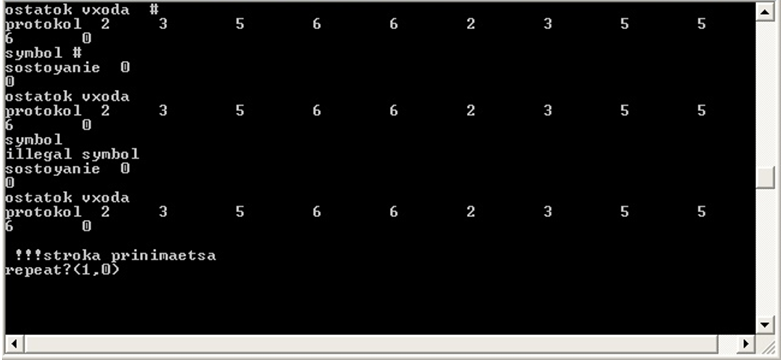 Конструирование и программное моделирование лексического анализатораЦель работы:Целью работы является получение навыков построения и программного моделирования лексического анализатора (ЛА).Для выполнения лабораторной работы необходимо:1) задать синтаксис нескольких лексем средствами описания регулярного языка;2) построить конечные автоматы для их распознавания;3) построить сканер, работающий в режиме прямого лексического анализа;4) написать программу моделирования сканера;5) программно моделировать построенный сканер на различных примерах.ВыполнениеНа этапе синтаксического анализа токены иерархически группируются в грамматические фразы, используемые компилятором для синтеза вывода.Приведённый вариант синтаксического анализатора использует алгоритм Эрли. Т. е. строится список разбора, состоящий из списков ситуаций и затем рекурсивно выписывается правый разбор выражения (входного потока лексем) по грамматике следующего видаO -> A | O O A -> M ; | { O } | while V A | for ( j* = E ; V ; M ) A A -> if ( V ) A | if ( V ) A else A M -> j* x* E | j* ++ | j* -- | ++ j* | -- j* V -> ( E b* E ) | ( V l* V ) | E b* E | V l* V E -> T + E | E - T | T T -> F + T | T / F | F F -> ( E ) | j* | c*здесь j* - любое имя переменной, c* - любая константа, O, A, M, V, E, T, F – нетерминальные символы#include <fstream>#include <string>#include <map> //подключение библиотекusing namespace std;ifstream cin_tok("inp.txt"); // файл с входным потоком лексемifstream cin_gr("gram.txt"); // -\\- грамматикойifstream cin_key("key.txt"); // -\\- ключевыми словамиifstream cin_res("res.txt"); // -\\- переменными и константамиofstream cout_dop("dop.txt"); //файл для списка разбораofstream cout_ans("out.txt"); // -\\- выходной последовательности правил (разбора)const int MaxRules = 100;const int MaxLen = 100;const int MaxNum = 100; //константыint num_rules = 0; //количество правил в грамматикеint num_tok = 0; //количество токенов во входной цепочкеstruct pare_ch //структура пара символов{    char ch1, ch2;    pare_ch() //конструктор по умолчанию    {        ch1 = '!';        ch2 = '!';    }    pare_ch(char c1, char c2) //создание поры из заданных символов    {        ch1 = c1;        ch2 = c2;    }};bool operator ==(pare_ch x, pare_ch y)//определение оператора == для переменных типа pare_ch{    if (x.ch1 == y.ch1 && (x.ch2 == y.ch2 || x.ch2 == '*' || y.ch2 == '*'))        return true;//равенство пар – попарное равенство 1ых и 2ых символов, при этом второй символ может быть //«*», которая равна любому символу    return false;}bool operator <(pare_ch x, pare_ch y)//определение оператора < для переменных типа pare_ch{    if (x.ch1 < y.ch1 || x.ch1 == y.ch1 && x.ch2 < y.ch2)        return true; //лексикографическое сравнение    return false;}map <pare_ch, string> value; //контейнер, выдающий идентификатор по его обозначениюstruct rule //структура для правил грамматики{    char net; //нетерминал    int num; //длина правила    pare_ch rul[MaxLen]; //само правило в виде массива} rules[MaxRules]; //массив правилtypedef struct situation //тип «ситуация»{    pare_ch net; //нетерминал    int before, after; //количество символов до и после точки соответственно    pare_ch chein[MaxLen]; //цепочка из терминалов и нетерминалов    int num_s; //номер списка, где впервые появилось правило} sit[MaxNum]; //тип – массив ситуацийstruct razbor //структура для списка разбора{    sit list_sit; //список ситуаций    int num; //количество ситуаций} I[MaxNum]; //список разбораbool operator ==(situation x, situation y)//определение оператора == для ситуаций{    bool fl = false;    if (x.net == y.net        && x.after == y.after        && x.before == y.before        && x.num_s == y.num_s)//необходимое условие – равенство нетерминалов, количества символов до и после точки...    {        fl = true;        for (int t = 0; t < y.before + y.after; t++) //проверка совпадения цепочек        {            if (!(x.chein[t] == y.chein[t]))            {                fl = false;                break;            }        }    }    return fl;}void Read_rules() //чтение правил грамматики{    cin_gr >> num_rules; //количество правил    for (int i = 0; i < num_rules; i++)    {        string s;        cin_gr >> rules[i].net >> s;        for (int j = 0; j < (int)s.length(); j+=2)        {            rules[i].rul[rules[i].num] = pare_ch(s[j], s[j + 1]);            rules[i].num++;        }    }}void print_spisok(int i) //вывод i-го списка ситуаций{    cout_dop << "I" << i << endl;    for (int w = 0; w < I[i].num; w++) //для всех правил из списка    {        cout_dop << "[" << I[i].list_sit[w].net.ch1 << " -> ";//вывод нетерминала        for (int j = 0; j < I[i].list_sit[w].before; j++)//вывод части правила до точки        {            cout_dop << I[i].list_sit[w].chein[j].ch1 << I[i].list_sit[w].chein[j].ch2;        }        cout_dop << ".";        for (int j = I[i].list_sit[w].before; j < I[i].list_sit[w].before + I[i].list_sit[w].after; j++)//вывод части правила после точки        {            cout_dop << I[i].list_sit[w].chein[j].ch1 << I[i].list_sit[w].chein[j].ch2;        }        cout_dop << ", " << I[i].list_sit[w].num_s << "] " << "\n";//вывод соответствующего ситуации номера списка и перевод строки    }}void Make_spisok_razbora() //создание списков ситуаций (списка разбора){    //создание списка I0    for (int i = 0; i < num_rules; i++)    {//добавление правил из грамматики        I[0].list_sit[I[0].num].net = pare_ch(rules[i].net, '_');        I[0].list_sit[I[0].num].before = 0;        I[0].list_sit[I[0].num].after = rules[i].num;        for (int j = 0; j < rules[i].num; j++)            I[0].list_sit[I[0].num].chein[j] = rules[i].rul[j];        I[0].list_sit[I[0].num].num_s = 0;        I[0].num++;    }    print_spisok(0); //вывод 0-го списка    //построение остальных списковIi    cin_tok >> num_tok; //чтение количества нетерминалов во входной цепочке    for (int i = 1; i <= num_tok; i++)    {        pare_ch ch;        string s;        cin_tok >> s;        ch = pare_ch(s[0], s[1]);        //добавление в список правил из предыдущего списка, в которых точка стоит перед        //текущим терминалом        for (int j = 0; j < I[i - 1].num; j++)        {//перебираем все правила предыдущего списка            if (I[i - 1].list_sit[j].after != 0                && I[i - 1].list_sit[j].chein[I[i - 1].list_sit[j].before] == ch)            {//проверяем, подходит ли правило и добавляем в новый список                I[i].list_sit[I[i].num] = I[i - 1].list_sit[j];                I[i].list_sit[I[i].num].chein[I[i].list_sit[I[i].num].before] = ch;                I[i].list_sit[I[i].num].before++;                I[i].list_sit[I[i].num].after--;//переносим точку на символ дальше                I[i].num++;            }        }        bool f = false; //флаг добавления правила        while (!f)        {//пока в список не перестанут добавляться новые правила            f = true;            //обрабатываем ситуации, в которых точка стоит перед нетерминалом            for (int j = 0; j < I[i].num; j++)            {                if (I[i].list_sit[j].chein[I[i].list_sit[j].before].ch2 == '_')                {                    for (int k = 0; k < num_rules; k++)                    {                        if (rules[k].net == I[i].list_sit[j].chein[I[i].list_sit[j].before].ch1)                        {                            situation y;                            y.net = pare_ch(rules[k].net, '_');                            y.before = 0;                            y.after = rules[k].num;//проверяем наличие правила, которое собираемся добавить                            for (int z = 0; z < rules[k].num; z++)                            {                                y.chein[z] = rules[k].rul[z];                                y.num_s = i;                            }                            bool fl = false;                            for (int z = 0; z < I[i].num; z++)                                if (y == I[i].list_sit[z])                                    fl = true;                            if (!fl)                            {//добавляем из грамматики правило для данного нетерминала                                I[i].list_sit[I[i].num] = y;                                I[i].num++;                                f = false;                            }                        }                    }                }            }            //если всё правило стоит перед точкой            for (int j = 0; j < I[i].num; j++)            {                if (I[i].list_sit[j].after == 0)                {                    int num = I[i].list_sit[j].num_s;                    for (int z = 0; z < I[num].num; z++)                    {                        if (I[num].list_sit[z].chein[I[num].list_sit[z].before] == I[i].list_sit[j].net)                        {                            bool fl = false;                            situation y;                            y = I[num].list_sit[z];                            y.before++;                            y.after--;//проверяем наличие добавляемого правила                            for (int z = 0; z < I[i].num; z++)                                if (y == I[i].list_sit[z])                                    fl = true;                            if (!fl)                            {//добавляем правило в список                                I[i].list_sit[I[i].num] = y;                                I[i].num++;                                f = false;                            }                        }                    }                }            }        }        print_spisok(i); //выводим список    }}void Read_v_c_key()//чтение ключевых слов, операций, констант, переменных и их обозначений{    int n;    char ch;    string s;    cin_key >> n >> ch;    for (int i = 0; i < n; i++)    {//чтение ключевых слов        cin_key >> s;        value[pare_ch(ch, i + '0')] = s;    }    cin_key >> n;    int m;    for (int i = 0; i < n; i++)    {//чтение разного вида операций        cin_key >> m >> ch;        for (int j = 0; j < m; j++)        {            cin_key >> s;            value[pare_ch(ch, j + '0')] = s;        }    }    cin_res >> n;    for (int i = 0; i < n; i++)    {//чтение имён переменных        cin_res >> s;        value[pare_ch('j', i + '0')] = s;    }    cin_res >> n;    for (int i = 0; i < n; i++)    {//чтение констант        cin_res >> s;        value[pare_ch('c', i + '0')] = s;    }}void Print_Rule(situation sit) //распечатка правила для вывода разбора{    cout_ans << sit.net.ch1 << " -> ";    for (int i = 0; i < sit.before + sit.after; i++)        if (sit.chein[i].ch2 == '_')        {//вывод нетерминала            cout_ans << sit.chein[i].ch1 << " ";        }        else        {//вывод терминала            cout_ans << value[sit.chein[i]] << " ";        }    cout_ans << endl;}void Rec(situation sit, int num_sp) //рекурсивная процедура вывода правого разбора{    Print_Rule(sit);    int k, l, r;    l = num_sp;    k = sit.before - 1;    while (k > -1)     {        situation temp = sit;        temp.after += temp.before - k;//a = (b + a)/all/ - (k + 1)/new before/        temp.before = k;        bool f = false;        if (sit.chein[k].ch2 == '_') //если текущий символ - нетерминал        {            for (int i = 0; i < num_tok + 1; i++)            {                for (int j = 0; j < I[i].num; j++)                {                    if (I[i].list_sit[j] == temp)                    {                        for (int z = 0; z < I[l].num; z++)                        {                            if (I[l].list_sit[z].net == sit.chein[k]                            && I[l].list_sit[z].after == 0                                && I[l].list_sit[z].num_s == i)                            {                                r = i;                                Rec(I[l].list_sit[z], l);//запуск рекурсии от найденной ситуации                                f = true;                                k--;                                l = r;                                break;                            }                        }                    }                    if (f)                        break;                }                if (f)                    break;            }        }        else //если текущий символ терминальный        {            k--;            l--;        }    }}void Analiz() //проверка на наличие ошибки и поиск 1ой ситуации{    Read_v_c_key();    //поиск начальной ситуации для рекурсии    bool f = false;    for (int i = 0; i < I[num_tok].num; i++)    {        if (I[num_tok].list_sit[i].after == 0            && I[num_tok].list_sit[i].net.ch1 == rules[0].net            && I[num_tok].list_sit[i].num_s == 0)        {            f = true;            Rec(I[num_tok].list_sit[i], num_tok);            break;        }    }    if (!f)    {//если в последнем списке не найдена ситуация нужного вида, цепочка не может быть выведена //по данной грамматике, т. е. в исходном коде присутствует синтаксическая ошибка        cout_ans << "---------ERROR!!!---------";    }}int main(){    Read_rules(); //чтение правил грамматики    Make_spisok_razbora(); //создание списка разбора    Analiz(); //вывод разбора    return 0;}Примеры входных файлов и результатов работы синтаксического анализатора на них.inp.txt, res.txt и key.txt берутся из лексического анализаgram.txtdop.txtСодержимое файла результатов работы: out.txt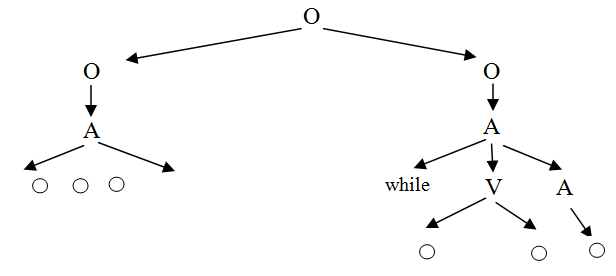 СПИСОК ИСПОЛЬЗОВАННЫХ ИСТОЧНИКОВГорбатов В.А., Горбатов А.В., Горбатова М.В. Теория автоматов: учебник для студентов втузов. – М.: АСТ: Астрель. – 559 с.  Захаров Н.Г., Рогов В.Н. Синтез цифровых автоматов: учебное пособие – Ульяновск: УлГТУ, 2003. – 136 с.Каган Б.М. Электронные вычислительные машины и системы. – М.: Энергоавтомиздат, 1988. – 551 с.Карпов Ю.Г. Теория автоматов: учебник для вузов. - 1-е изд. – СПб.: Питер, 2003. – 208 с.Киносита К., Асада К., Карашу О. Логическое проектирование СБИС. – М.: Мир, 1988. – 309 с.Пухальский Г.И., Новоселова Т.Я. Цифровые устройства.  Учебное пособие для вузов. – СПб.: Политехника издательство, 1996. – 880 с.Савельев А.Я. Прикладная теория цифровых автоматов. Учебник для вузов. - М.: Высшая школа, 1987. – 272 с.Савельев Н.В., Коняхин В.В. Функционально-логическое проектирование БИС. – М.: Высшая школа, 1990. – 156 с. 0123456789abcdefghijklmnopqrstuvwxyz_./#Да0000000000000000000000000000000000000000Нет1111111111111111111111111111111111111111Составноеимя1111111111333333333333333333333333333111Идентификатор5555555555444444444444444444444444444521Начальный символ7777777777666666666666666666666666668521Допустимый символ7777777777666666666666666666666666668511Буква7777777777666666666666666666666666668520Цифра7777777777666666666666666666666666668520Знакподчёркивания777777777766666666666666666666666666852026O A_O O_O_A M_r0A q0O_q1A k0V_A_A k3s0j*x0E_r0V_r0M_s1A_A k1s0V_s1A_A k1s0V_s1A_k2A_M j*x*E_M j*p0M j*p1M p0j*M p1j*V s0E_b*E_s1V s0V_l*V_s1 V E_b*E_V V_l*V_  T F_a2T_T T_a3F_T F_F s0E_s1F j*F c*I0[O -> .A_, 0] [O -> .O_O_, 0] [A -> .M_r0, 0] [A -> .q0O_q1, 0] [A -> .k0V_A_, 0] [A -> .k3s0j*x0E_r0V_r0M_s1A_, 0] [A -> .k1s0V_s1A_, 0] [A -> .k1s0V_s1A_k2A_, 0] [M -> .j*x*E_, 0] [M -> .j*p0, 0] [M -> .j*p1, 0] [M -> .p0j*, 0] [M -> .p1j*, 0] [V -> .s0E_b*E_s1, 0] [V -> .s0V_l*V_s1, 0] [V -> .E_b*E_, 0] [V -> .V_l*V_, 0] [E -> .T_a0E_, 0] [E -> .E_a1T_, 0] [E -> .T_, 0] [T -> .F_a2T_, 0] [T -> .T_a3F_, 0] [T -> .F_, 0] [F -> .s0E_s1, 0] [F -> .j*, 0] [F -> .c*, 0] I1[A -> k3.s0j*x0E_r0V_r0M_s1A_, 0] I2[A -> k3s0.j*x0E_r0V_r0M_s1A_, 0] I3[A -> k3s0j0.x0E_r0V_r0M_s1A_, 0] I4[A -> k3s0j0x0.E_r0V_r0M_s1A_, 0] [E -> .T_a0E_, 4] [E -> .E_a1T_, 4] [E -> .T_, 4] [T -> .F_a2T_, 4] [T -> .T_a3F_, 4] [T -> .F_, 4] [F -> .s0E_s1, 4] [F -> .j*, 4] [F -> .c*, 4] I5[F -> c0., 4] [T -> F_.a2T_, 4] [T -> F_., 4] [E -> T_.a0E_, 4] [E -> T_., 4] [T -> T_.a3F_, 4] [A -> k3s0j0x0E_.r0V_r0M_s1A_, 0] [E -> E_.a1T_, 4] I6[A -> k3s0j0x0E_r0.V_r0M_s1A_, 0] [V -> .s0E_b*E_s1, 6] [V -> .s0V_l*V_s1, 6] [V -> .E_b*E_, 6] [V -> .V_l*V_, 6] [E -> .T_a0E_, 6] [E -> .E_a1T_, 6] [E -> .T_, 6] [T -> .F_a2T_, 6] [T -> .T_a3F_, 6] [T -> .F_, 6] [F -> .s0E_s1, 6] [F -> .j*, 6] [F -> .c*, 6] I7[F -> j0., 6] [T -> F_.a2T_, 6] [T -> F_., 6] [E -> T_.a0E_, 6] [E -> T_., 6] [T -> T_.a3F_, 6] [V -> E_.b*E_, 6] [E -> E_.a1T_, 6] I8[V -> E_b1.E_, 6] [E -> .T_a0E_, 8] [E -> .E_a1T_, 8] [E -> .T_, 8] [T -> .F_a2T_, 8] [T -> .T_a3F_, 8] [T -> .F_, 8] [F -> .s0E_s1, 8] [F -> .j*, 8] [F -> .c*, 8] I9[F -> j1., 8] [T -> F_.a2T_, 8] [T -> F_., 8] [E -> T_.a0E_, 8] [E -> T_., 8] [T -> T_.a3F_, 8] [V -> E_b1E_., 6] [E -> E_.a1T_, 8] [A -> k3s0j0x0E_r0V_.r0M_s1A_, 0] [V -> V_.l*V_, 6] I10[A -> k3s0j0x0E_r0V_r0.M_s1A_, 0] [M -> .j*x*E_, 10] [M -> .j*p0, 10] [M -> .j*p1, 10] [M -> .p0j*, 10] [M -> .p1j*, 10] I11[M -> j0.x*E_, 10] [M -> j0.p0, 10] [M -> j0.p1, 10] I12[M -> j0p0., 10] [A -> k3s0j0x0E_r0V_r0M_.s1A_, 0] I13[A -> k3s0j0x0E_r0V_r0M_s1.A_, 0] [A -> .M_r0, 13] [A -> .q0O_q1, 13] [A -> .k0V_A_, 13] [A -> .k3s0j*x0E_r0V_r0M_s1A_, 13] [A -> .k1s0V_s1A_, 13] [A -> .k1s0V_s1A_k2A_, 13] [M -> .j*x*E_, 13] [M -> .j*p0, 13] [M -> .j*p1, 13] [M -> .p0j*, 13] [M -> .p1j*, 13] I14[A -> q0.O_q1, 13] [O -> .A_, 14] [O -> .O_O_, 14] [A -> .M_r0, 14] [A -> .q0O_q1, 14] [A -> .k0V_A_, 14] [A -> .k3s0j*x0E_r0V_r0M_s1A_, 14] [A -> .k1s0V_s1A_, 14] [A -> .k1s0V_s1A_k2A_, 14] [M -> .j*x*E_, 14] [M -> .j*p0, 14] [M -> .j*p1, 14] [M -> .p0j*, 14] [M -> .p1j*, 14] I15[A -> k1.s0V_s1A_, 14] [A -> k1.s0V_s1A_k2A_, 14] I16[A -> k1s0.V_s1A_, 14] [A -> k1s0.V_s1A_k2A_, 14] [V -> .s0E_b*E_s1, 16] [V -> .s0V_l*V_s1, 16] [V -> .E_b*E_, 16] [V -> .V_l*V_, 16] [E -> .T_a0E_, 16] [E -> .E_a1T_, 16] [E -> .T_, 16] [T -> .F_a2T_, 16] [T -> .T_a3F_, 16] [T -> .F_, 16] [F -> .s0E_s1, 16] [F -> .j*, 16] [F -> .c*, 16] I17[F -> j2., 16] [T -> F_.a2T_, 16] [T -> F_., 16] [E -> T_.a0E_, 16] [E -> T_., 16] [T -> T_.a3F_, 16] [V -> E_.b*E_, 16] [E -> E_.a1T_, 16] I18[V -> E_b2.E_, 16] [E -> .T_a0E_, 18] [E -> .E_a1T_, 18] [E -> .T_, 18] [T -> .F_a2T_, 18] [T -> .T_a3F_, 18] [T -> .F_, 18] [F -> .s0E_s1, 18] [F -> .j*, 18] [F -> .c*, 18] I19[F -> j3., 18] [T -> F_.a2T_, 18] [T -> F_., 18] [E -> T_.a0E_, 18] [E -> T_., 18] [T -> T_.a3F_, 18] [V -> E_b2E_., 16] [E -> E_.a1T_, 18] [A -> k1s0V_.s1A_, 14] [A -> k1s0V_.s1A_k2A_, 14] [V -> V_.l*V_, 16] I20[A -> k1s0V_s1.A_, 14] [A -> k1s0V_s1.A_k2A_, 14] [A -> .M_r0, 20] [A -> .q0O_q1, 20] [A -> .k0V_A_, 20] [A -> .k3s0j*x0E_r0V_r0M_s1A_, 20] [A -> .k1s0V_s1A_, 20] [A -> .k1s0V_s1A_k2A_, 20] [M -> .j*x*E_, 20] [M -> .j*p0, 20] [M -> .j*p1, 20] [M -> .p0j*, 20] [M -> .p1j*, 20] I21[A -> q0.O_q1, 20] [O -> .A_, 21] [O -> .O_O_, 21] [A -> .M_r0, 21] [A -> .q0O_q1, 21] [A -> .k0V_A_, 21] [A -> .k3s0j*x0E_r0V_r0M_s1A_, 21] [A -> .k1s0V_s1A_, 21] [A -> .k1s0V_s1A_k2A_, 21] [M -> .j*x*E_, 21] [M -> .j*p0, 21] [M -> .j*p1, 21] [M -> .p0j*, 21] [M -> .p1j*, 21] I22[M -> j3.x*E_, 21] [M -> j3.p0, 21] [M -> j3.p1, 21] I23[M -> j3x0.E_, 21] [E -> .T_a0E_, 23] [E -> .E_a1T_, 23] [E -> .T_, 23] [T -> .F_a2T_, 23] [T -> .T_a3F_, 23] [T -> .F_, 23] [F -> .s0E_s1, 23] [F -> .j*, 23] [F -> .c*, 23] I24[F -> j2., 23] [T -> F_.a2T_, 23] [T -> F_., 23] [E -> T_.a0E_, 23] [E -> T_., 23] [T -> T_.a3F_, 23] [M -> j3x0E_., 21] [E -> E_.a1T_, 23] [A -> M_.r0, 21] I25[A -> M_r0., 21] [O -> A_., 21] [A -> q0O_.q1, 20] [O -> O_.O_, 21] [O -> .A_, 25] [O -> .O_O_, 25] [A -> .M_r0, 25] [A -> .q0O_q1, 25] [A -> .k0V_A_, 25] [A -> .k3s0j*x0E_r0V_r0M_s1A_, 25] [A -> .k1s0V_s1A_, 25] [A -> .k1s0V_s1A_k2A_, 25] [M -> .j*x*E_, 25] [M -> .j*p0, 25] [M -> .j*p1, 25] [M -> .p0j*, 25] [M -> .p1j*, 25] I26[A -> q0O_q1., 20] [A -> k1s0V_s1A_., 14] [A -> k1s0V_s1A_.k2A_, 14] [O -> A_., 14] [A -> q0O_.q1, 13] [O -> O_.O_, 14] [O -> .A_, 26] [O -> .O_O_, 26] [A -> .M_r0, 26] [A -> .q0O_q1, 26] [A -> .k0V_A_, 26] [A -> .k3s0j*x0E_r0V_r0M_s1A_, 26] [A -> .k1s0V_s1A_, 26] [A -> .k1s0V_s1A_k2A_, 26] [M -> .j*x*E_, 26] [M -> .j*p0, 26] [M -> .j*p1, 26] [M -> .p0j*, 26] [M -> .p1j*, 26] I27[A -> q0O_q1., 13] [A -> k3s0j0x0E_r0V_r0M_s1A_., 0] [O -> A_., 0] [O -> O_.O_, 0] [O -> .A_, 27] [O -> .O_O_, 27] [A -> .M_r0, 27] [A -> .q0O_q1, 27] [A -> .k0V_A_, 27] [A -> .k3s0j*x0E_r0V_r0M_s1A_, 27] [A -> .k1s0V_s1A_, 27] [A -> .k1s0V_s1A_k2A_, 27] [M -> .j*x*E_, 27] [M -> .j*p0, 27] [M -> .j*p1, 27] [M -> .p0j*, 27] [M -> .p1j*, 27] I28[A -> k0.V_A_, 27] [V -> .s0E_b*E_s1, 28] [V -> .s0V_l*V_s1, 28] [V -> .E_b*E_, 28] [V -> .V_l*V_, 28] [E -> .T_a0E_, 28] [E -> .E_a1T_, 28] [E -> .T_, 28] [T -> .F_a2T_, 28] [T -> .T_a3F_, 28] [T -> .F_, 28] [F -> .s0E_s1, 28] [F -> .j*, 28] [F -> .c*, 28] I29[V -> s0.E_b*E_s1, 28] [V -> s0.V_l*V_s1, 28] [F -> s0.E_s1, 28] [E -> .T_a0E_, 29] [E -> .E_a1T_, 29] [E -> .T_, 29] [V -> .s0E_b*E_s1, 29] [V -> .s0V_l*V_s1, 29] [V -> .E_b*E_, 29] [V -> .V_l*V_, 29] [T -> .F_a2T_, 29] [T -> .T_a3F_, 29] [T -> .F_, 29] [F -> .s0E_s1, 29] [F -> .j*, 29] [F -> .c*, 29] I30[F -> j0., 29] [T -> F_.a2T_, 29] [T -> F_., 29] [E -> T_.a0E_, 29] [E -> T_., 29] [T -> T_.a3F_, 29] [V -> s0E_.b*E_s1, 28] [F -> s0E_.s1, 28] [E -> E_.a1T_, 29] [V -> E_.b*E_, 29] I31[V -> s0E_b1.E_s1, 28] [V -> E_b1.E_, 29] [E -> .T_a0E_, 31] [E -> .E_a1T_, 31] [E -> .T_, 31] [T -> .F_a2T_, 31] [T -> .T_a3F_, 31] [T -> .F_, 31] [F -> .s0E_s1, 31] [F -> .j*, 31] [F -> .c*, 31] I32[F -> j4., 31] [T -> F_.a2T_, 31] [T -> F_., 31] [E -> T_.a0E_, 31] [E -> T_., 31] [T -> T_.a3F_, 31] [V -> s0E_b1E_.s1, 28] [V -> E_b1E_., 29] [E -> E_.a1T_, 31] [V -> s0V_.l*V_s1, 28] [V -> V_.l*V_, 29] I33[V -> s0E_b1E_s1., 28] [A -> k0V_.A_, 27] [V -> V_.l*V_, 28] [A -> .M_r0, 33] [A -> .q0O_q1, 33] [A -> .k0V_A_, 33] [A -> .k3s0j*x0E_r0V_r0M_s1A_, 33] [A -> .k1s0V_s1A_, 33] [A -> .k1s0V_s1A_k2A_, 33] [M -> .j*x*E_, 33] [M -> .j*p0, 33] [M -> .j*p1, 33] [M -> .p0j*, 33] [M -> .p1j*, 33] I34[M -> j2.x*E_, 33] [M -> j2.p0, 33] [M -> j2.p1, 33] I35[M -> j2x4.E_, 33] [E -> .T_a0E_, 35] [E -> .E_a1T_, 35] [E -> .T_, 35] [T -> .F_a2T_, 35] [T -> .T_a3F_, 35] [T -> .F_, 35] [F -> .s0E_s1, 35] [F -> .j*, 35] [F -> .c*, 35] I36[F -> c1., 35] [T -> F_.a2T_, 35] [T -> F_., 35] [E -> T_.a0E_, 35] [E -> T_., 35] [T -> T_.a3F_, 35] [M -> j2x4E_., 33] [E -> E_.a1T_, 35] [A -> M_.r0, 33] I37[A -> M_r0., 33] [A -> k0V_A_., 27] [O -> A_., 27] [O -> O_O_., 0] [O -> O_.O_, 27] [O -> O_.O_, 0] [O -> .A_, 37] [O -> .O_O_, 37] [A -> .M_r0, 37] [A -> .q0O_q1, 37] [A -> .k0V_A_, 37] [A -> .k3s0j*x0E_r0V_r0M_s1A_, 37] [A -> .k1s0V_s1A_, 37] [A -> .k1s0V_s1A_k2A_, 37] [M -> .j*x*E_, 37] [M -> .j*p0, 37] [M -> .j*p1, 37] [M -> .p0j*, 37] [M -> .p1j*, 37]O -> O O O -> A A -> while V A A -> M ; M -> a /= E E -> T T -> F F -> 20 V -> ( E < E ) E -> T T -> F F -> d E -> T T -> F F -> i O -> A A -> for ( i = E ; V ; M ) A A -> { O } O -> A A -> if ( V ) A A -> { O } O -> A A -> M ; M -> b = E E -> T T -> F F -> a V -> E == E E -> T T -> F F -> b E -> T T -> F F -> a M -> i ++ V -> E < E E -> T T -> F F -> n E -> T T -> F F -> i E -> T T -> F F -> 10